Plan edukacije o obnovi premjera na području općine Čitluk (K.O.Čitluk)Edukaciju o obnovi premjera na području općine Čitluk, K.O.Čitluk, će izvršavati predstavnici pružatelja usluga „Geometrika“ d.o.o. Grude, Federalne uprave za geodetske i imovinsko – pravne poslove i Općine Čitluk, i to sljedećim redoslijedom:1. Dana 2. 2.2024. godine:	Ulica Bare 1 (stadion Bare-parking), s početkom u 14:00 do 17:00 h.Pripadajuće ulice: istočni dio ulice kralja Tomislava (od br. 40 do br. 120), Ul. kralja Tomislava odvojak I, Ul. kralja Tomislava odvojak II,  Neretvanska ulica (dio), Ul. Bare (dio), Ul. Brig, Ul.Silvija Strahimira Kranjčevića, Duhanski trg, Ul. Stjepana Radića, Vinogradska ulica.Kontakt osoba: Tajnik mjesne zajednice Čitluk Grad: Silvijo Ostojić, kontakt: 063/044-767; Služba za prostornouređenje, imovinsko-pravne poslove i katastar zemljišta 036/640-569, 036/640-571.        2. Dana  3.2. 2024. godine:	Ulica Bare 1 (stadion Bare-parking), s početkom u 10:00 do 13:00 h.				Pripadajuće ulice: zapadni dio ulice kralja Tomislava (od groblja do ulice Žuranj), Ul. Žuranj (dio), Broćanska ulica, 			           Broćanski  odvojak I, Ul. fra Jake Križića, Trg Podadvor, Rudarska ulica, Ul. kralja Tvrtka (dio),  Ul. Bulića potoka (dio),                                             Glavica (dio), Ul. brigade kneza Branimira (dio). Kontakt osoba: Tajnik mjesne zajednice Čitluk Grad: Silvijo Ostojić, mob.: 063/044-767Služba za prostorno uređenje, imovinsko-pravne poslove i katastar zemljišta, konatkt:   036/640-569, 036/640-571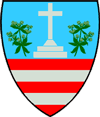 B o s n a  i  H e r c e g o v i n a FEDERACIJA BOSNE I HERCEGOVINE HERCEGOVAČKO-NERETVANSKA ŽUPANIJAO P Ć I N A  Č I T L U K